CO2-KARBONDİOKSİTLİ YANGIN SÖNDÜRME CİHAZI DOLUM VE BAKIM TEKNİK ŞARTNAMESİ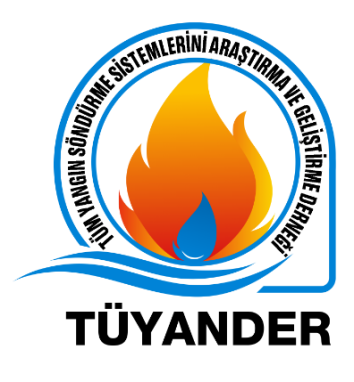 İŞVERENE'e CO2 – Karbondioksit esaslı yangın söndürme cihazlarının dolum bakım ve test işlemleri aşağıda belirtilen hususlar dikkate alınarak yapılacaktır.1)Teklif verecek firmaların,satış sonrasında,cihazların dolum,bakım ve servis hizmetlerini yapabilecegi TS-HYB 11827 standardına uygun bir tesise sahip olduklarını ve standarda uygun şartlarda satış sonrası dolum bakım servis hizmeti verebileceklerini gösteren hizmet yeterlilik belgesine olmaları zorunludur.Bu belgeye sahip olmayanların teklifleri dikkate alınmayacaktır.2)Yangın söndürme cihazlarının içindeki karbondioksit gazının saflık oranı %40 dan az olmamalı veya yangın söndürme cihazının üzerindeki etikete belirtilen yangın beyan degerleri, (örnek 55B )söndürme performansının karşılamalıdır.BC sınıfı yangınlara karşı kesin etkili TS-2603 standadına uygun olmalıdır. Kullanılan karbondioksit gazına ait TSE veya İSO belgesi ve üretici firmadan alınan analiz raporu verilmelidir.3)Yüklenici firma dolum ve bakım aldığı yangın söndürme cihazlarının yerine ¼ oranında yedek yangın söndürme cihazı verecektir.Aksi taktirde cihazlar doluma ve bakıma verilmeyecektir.4)Dolum ve bakım için verilen cihazların tamamı içi boşaltılarak teslim edilecektir.Arızalı olan yangın söndürme cihazları tsepit edilecek ve tutanak tutulacaktır.5)Yüklenici firma dolum ve bakım yaptıgı yangın söndürme cihazlarının üzerine kendi firma adını ve yangın beyan degerlerini ve garanti belgesini gösteren etiketlerini yapıştıracaktır.6)Cihazların gövdesinde soguk damgalı TSE ve CE amblemi imalat yılı, amblemi,seri numarası,tüpün dolu ve boş ağırlığı imalatçı firmanın kısa adı ve tescil edilmiş markası belli olmayan cihazlara dolum ve bakım işlemi yapılmayacaktır.7)Yüklenici firma dolum ve bakım işlemini TS İSO 11602-2 ve TS 11827 standartlarına uygunluk belgesi (Hizmet yeterlilik belgesi) aldığı iş yerinde yapacak.Firma dolum ve bakım işlemini başka firma adına düzenlenmiş yetki belgesi ile veya beyan ettiği adresin haricinde başka adreslerde yapamaz.Böyle bir durum tespit edildiğinde taraflar arasında imzalanan sözleşme tek taraflı olarak fesh edilir ve herhangi bir hak talep edemez.8)Dolum ve bakıma alınan söndürücülerin  çalısma düzeni içten basınçlı olmalı,tetik ve vana tertibatı TSE vey CE belgeli olmalı,tetik üzerinde emniyet sigortası olmalı,tetik ve vana üzerinde emniyet sigortası olmayan cihazların dolum ve bakım işlemi yapılmayacaktır.9)Yüklenici firma dolum ve bakım aldığı yangın söndürme cihazlarının dış yüzeyleri yıpranmış olan cihazları,çatlak,pürüz karıncalanma olmayacak şekilde kırmızı renk boya ile boyayacak.10)Üzerinde elektrik akımı geçen yerlerde bulunan cihazlarda minimum 1 metre mesafeden kullanıldıgında 1000 volta kadar elektirigi iletmeyecek özellikte olmalıdır.11)Yangın söndürme cihazı,içindeki CO2 esaslı yangın söndürücü 15-20 bar arasında atmosfer basınçla dışarı püskürtebilmeli ve püskürtme uzaklıgı 2 metreden az olmamalı.12)Yüklenici firma dolum ve bakım yaptığı cihazların muayene ve periyodik bakımlarını TS 11602-2 standardına uygun şekilde yapmalı.Yüklenici firma ile İŞVEREN arasında,verilecek hizmetin kapsamında yangın söndürme cihazlarının dolum ve bakımları 2 yılda bir yapılacaktır.Bu kapsamda cihazların rutin periodik kontrolleri 6 aydan az olmayacak.Bir yılı geçmeyecek düzende yapılması zorunludurPeriyodik bakım ve kontrolleri için TSE-HYB 11827 standardının 4-2-14 maddesine uygun şekilde karşılıklı sorumluluklarının ve hizmet bedelinin ödeme şeklinin belirtildigi bir sözleşme düzenlenecek karşılıklı olarak imzalanacaktır.13)Firma dolum ve bakıma aldığı imalat tarihi 5 yılı geçen cihazları hidrostatik basınç testine tabi tutacaktır.Basınç testine uygun olmayan cihazlar tarafımıza rapor edilecektir.14)Garanti süresi içerisinde 2 yıl boyunca hatasından kaynaklanmayan ,aksaklıklar için daha önceden belirlenen bakım,kontrol servis ücreti dışında ücret talep edilmeyecektir.Örnegin 2 yıl içerisinde,cihazın içindeki itici gazı gösteren manometre cihaz kullanılmadan 0 (sıfıra) düşerse garanti kapsamında yapılacak.15)Dolum ve bakımı yapılan cihazlar içinden rastgele seçecek %2 oranında yangın söndürme cihazı üzerinde yapıştırılan etiket üzerinde beyan edilen yangın performans tatbikat yapılacak tatbikat için ihtiyaç duyulan yanııc madde ahşap gibi malzemeler YMTL tarafından karşılanacaktır.Yangın tavası vb. Gibi malzemeler yüklenici firma tarafından temin edilecek boşaltılan cihazlar aynı özellikte karbondioksit CO2 ile ücretsiz olarak doldurulacaktır.16) İŞVEREN  gerekli gördüğü hallderde yangın söndürme cihazlarınnın içerisinden rastgele seçecegi %2 oranında yangın söndürme cihazının, ekolojik oldugunu çevreye insana ve canlılara zaralı olmadıgını istediği kuruma ve kuruluşa test ettirecek.Testte kullanılan cihazlar ile test masrafları ürünün standarda uygun çıkmaması halinde üretici firma tarafından karşılanacak,yüklenici firma ile yapılan sözleşme fesh edilecek ve yüklenici firma verdiği hizmet için herhangi bir ücret talep edemeyecektir.Test sonucunun standarda uygun olması halinde ise test üretici ve boşaltılan cihazların dolum bedeli İŞVEREN tarafından karşılanacaktır.17)Teklif veren firmalar şartnamede belirtilen ilgili standartların yeterlilik belgelerini tarafımıza verecektir.18)Teklif dosyasının içinde zorunlu olarak istenilecek sertifikalar ve belgeler şunlardır;-Vergi Lehvası-Ticaret odası kayıt belgesi-Firma Yetkilileri imza sirküleri-Yüklenici firmaya ait hizmet yeri yeterlilik TS-HYB-11827 belgesi-Yüklenici firmaya ait ISO 9001 : 2008 kalite belgesi-Yüklenici firmaya ait ISO 14001 : 2004 Çevre Yönetim belgesi-Yüklenici firmaya ait OHSAS 18001 : 2007 İş sağlığı ve güvenliği belgesi-Kullanılacak olan CO2’ ye Ait belgelerTaraflar 2 sayfa 18 maddeden oluşan şartnameyi okuduklarını ve aynen kabul ettiklerini belirterek her sayfasına kaşeleyip imzalanacaktır. Teklif veren firma yukarıda belirtilen hususları aynen kabul ve taahhüt etmiş sayılır..../..../2018Kurum yetkilisi kaşe imzaTeklif veren firma yetkilisi kaşe